ประกาศองค์การบริหารส่วนตำบลหนองไม้ไผ่    เรื่อง มาตรการเผยแพร่ข้อมูลต่อสาธารณะทางเว็บไซต์...........................................................................1.ลักษณะ/ประเภทข้อมูลที่ต้องเผยแพร่ต่อสาธารณะ ประเภทข้อมูลทีองค์การบริหารส่วนตำบลหนองไม้ไผ่ จะนำขึ้นมาเผยแพร่ผ่านเว็บไซต์ เนื้อหาต้องเป็นไปตามมาตรฐานเว็บไซต์ภาครัฐ Govement Website Standard ที่กำหนด โดยองค์การบริหารส่วนตำบลหนองไม้ไผ่ ได้ดำเนินการเผยแพร่ข้อมูลต่อสาธารณะผ่านทางเว็บไซต์ ดังต่อไปนี้ส่วนที่ 1 ข้อมูลพื้นฐานเพื่อเผยแพร่ข้อมูลตลอดจนบริการของหน่วยงาน1.1 ข้อมูลที่เกี่ยวกับหน่วยงาน	-ประวัติความเป็นมา	-วิสัยทัศน์ พันธกิจ	-โครงสร้างหน่วยงาน ผู้บริหาร อำนาจหน้าที่	-ยุทธศาสตร์ แผนปฏิบัติราชการ	-แผนงาน โครงการ และงบประมาณรายจ่ายประจำปี 	-ข้อมูลการติดต่อ ประกอบด้วย ที่อยู่ เบอร์โทรศัพท์ โทรสาร และแผนที่ตั้ง	-ที่อยู่ไปรษณีย์อิเล็กทรอนิกส์1.2 ข้อมูลผู้บริหารองค์การบริหารส่วนตำบลหนองไม้ไผ่	-รายละเอียดเกี่ยวกับผู้บริหาร ชื่อ-นามสกุล และตำแหน่ง	-วิสัยทัศน์ นโยบายต่าง ๆ1.3 ข่าวประขาสัมพันธ์	-ข่าวสารประชาสัมพันธ์ทั่วไป	-ข่าวสารและประกาศของหน่วยงาน เช่น การจัดซื้อจัดจ้าง, การฝึกอบรม,การออกงานกิจกรรมสำคัญๆ เป็นต้น1.4 เว็บลิงค์	-ส่วนงานภายใน	-หน่วยงานภายนอกที่เกี่ยวข้องโดยตรง	-เว็บไซต์อื่น ๆ ที่น่าสนใจ1.5 กฎระเบียบข้อบังคับที่เกี่ยวข้องหน่วยงาน	-กฎหมาย พระราชบัญญัติ พระราชกฤษฎีกา กฎกระทรวง ประกาศ ระเบียบต่าง ๆ ที่เกี่ยวข้องในการปฏิบัติงานของท้องถิ่น1.6 ข้อมูลที่ให้บริการ	-แสดงข้อมูลการให้บริการภารกิจหน่วยงาน พร้อมทั้งอธิบายขั้นตอนการบริการต่าง ๆ แก่ประชาชน-2-ส่วนที่ 2 การสร้างปฏิสัมพันธ์กับผู้ใช้บริการ2.1 ถาม-ตอบ (Q&A)	-ผู้ใช้บริการสามารถตรวจสอบข้อมูล หรือข้อสงสัยมายังหน่วยงาน2.2 ช่องทางการติดต่อการสื่อสารกับผู้ใช้บริการ	-ช่องแสดงความคิดเห็น หรือข้อเสนอแนะ เช่น เว็บไซต์ อีเมล์ เป็นต้น	-ช่องทางการร้องเรียน และการติดตามสถานะเรื่องร้องเรียน		จึงประกาศให้ทราบโดยทั่วกันประกาศ ณ วันที่  22 เดือน มีนาคม พ.ศ. 2562 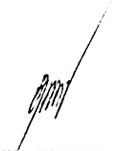           				       (นายอานนท์  หาญสูงเนิน)                                         นายกองค์การบริหารส่วนตำบลหนองไม้ไผ่